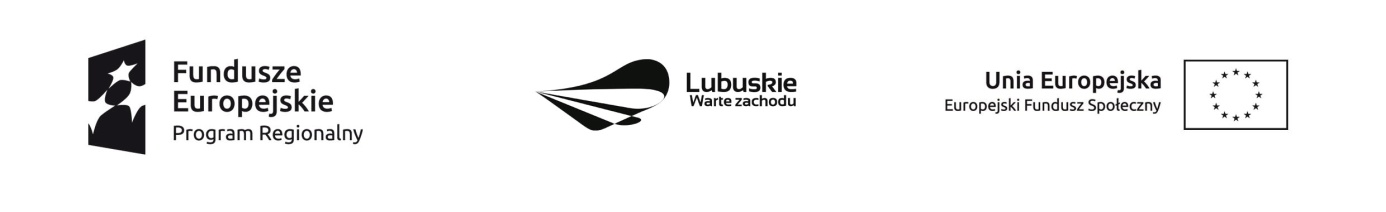 Załącznik 2 – do Zapytania ofertowegoDane Wykonawcy: …………………………Adres: …………………………Tel. kontaktowy: …………………………e-mail: …………………………Dotyczy zapytania ofertowego  w ramach projektu pt.: „Aktywność – Potencjał – Rozwój”OŚWIADCZENIE O BRAKU POWIĄZAŃ KAPITAŁOWYCH I/LUB OSOBOWYCHJa niżej podpisany/-a ……………………………………………............................................................oświadczam, że nie jestem powiązany kapitałowo i/lub osobowo z Zamawiającym Powiatowym Centrum Pomocy Rodzinie w Krośnie Odrzańskim reprezentowanym przez Dyrektora Zofię Mielcarek 
w szczególności poprzez:- uczestnictwo w spółce jako wspólnik spółki cywilnej lub spółki osobowej;- posiadanie udziałów lub co najmniej 10% akcji;- pełnienie funkcji członka organu nadzorczego lub zarządzającego, prokurenta, pełnomocnika;- pozostawanie w związku małżeńskim, w stosunku pokrewieństwa lub powinowactwa w linii prostej, pokrewieństwa drugiego stopnia lub powinowactwa drugiego stopnia w linii bocznej lub w stosunku przysposobienia, opieki lub kurateli.Powyższe informacje są prawdziwe, kompletne, rzetelne oraz zostały przekazane zgodnie z moją najlepszą wiedzą i przy zachowaniu należytej staranności.							….……………………………..….………							              Miejscowość, data i podpis